О создании комиссии по землепользованию и застройке поселений, входящих в состав Елабужского муниципального районаДля создания, последовательного совершенствования и обеспечения эффективного функционирования системы регулирования землепользования и застройки на основе  зонирования территории, в соответствии с соглашением о передаче части полномочий по решению вопросов местного значения  органов местного самоуправления поселений органам местного самоуправления Елабужского муниципального района, руководствуясь главой 3 Градостроительного кодекса Российской ФедерацииПОСТАНОВЛЯЮ:1. Создать комиссию по  землепользованию и застройке поселений, входящих в состав Елабужского муниципального района  (приложение № 1).2. Утвердить Положение о комиссии по землепользованию и застройке поселений, входящих в состав Елабужского муниципального района  (приложение № 2).3. Отменить постановления Исполнительного комитета Елабужского муниципального района от 26.01.2015 №44, от 18.12.2015 №1508 «О подготовке проекта «Правила землепользования и застройки поселений, входящих в состав Елабужского муниципального района», 4. Организационному отделу Исполнительного комитета Елабужского муниципального района  опубликовать настоящее постановление в средствах массовой информации.5. Контроль за исполнением настоящего постановления возложить на и.о. заместителя руководителя Исполнительного комитета Елабужского муниципального района по строительству, архитектуре и ЖКХ Сафарова Ш.Г.Руководитель                                                                               Р.Л. ИслановПриложение № 1 к постановлению Исполнительного комитета Елабужского муниципального района №_____ от______________Состав комиссии по землепользованию и застройке поселений, входящих в состав Елабужского муниципального района»Приложение № 2 к постановлению Исполнительного комитета Елабужского муниципального района №_____ от______________Положение о комиссии по землепользованию и застройке поселений, входящих в состав Елабужского муниципального района1. Общие положения1.1. Комиссия осуществляет свою деятельность для  создания, последовательного совершенствования и обеспечения эффективного функционирования системы регулирования землепользования и застройки на основе  зонирования территорий городского и сельских поселений, входящих в состав Елабужского муниципального района, а также  коллегиального рассмотрения, обсуждения и оценки градостроительных, архитектурно-художественных и инженерных решений, для проведения целенаправленной градостроительной политики по формированию гармоничной полноценной среды жизнедеятельности граждан. 1.2. Комиссия по землепользованию и застройке поселений, входящих в состав Елабужского муниципального района (далее - комиссия) в своей деятельности руководствуется Федеральными законами, законами Республики Татарстан, нормативно-правовыми актами Правительства Российской Федерации, Кабинета Министров Республики Татарстан, муниципальными правовыми актами органов местного самоуправления, Правилами землепользования и застройки поселений, входящих в состав Елабужского муниципального района, техническими регламентами, строительными нормами и правилами, а также настоящим Положением.1.3. Комиссия является постоянно действующим коллегиальным, совещательным органом.1.4. Решения комиссии носят рекомендательный характер и обязательны для рассмотрения органами местного самоуправления, уполномоченными в сфере градостроительной деятельности, при принятии решений, всеми юридическими и физическими лицами, организациями, участвующими в инвестировании, проектировании и согласовании проектов, их реализации на территории Елабужского муниципального района, а также учитываются при осуществлении градостроительной деятельности на территории муниципального образования.1.5. Комиссия осуществляет свою деятельность во взаимодействии с Елабужским городским Советом.2. Основные цели и задачи комиссии2.1. Комиссия создается в целях профессионального коллегиального рассмотрения, обсуждения и оценки градостроительных, архитектурно-художественных и инженерных решений, для проведения целенаправленной градостроительной политики по формированию гармоничной полноценной среды жизнедеятельности граждан.2.2. Основными  задачами комиссии являются:- организация процесса последовательного формирования и совершенствования системы регулирования землепользования и застройки для обеспечения постоянного действия Правил землепользования и застройки, в том числе посредством внесения в них изменений и дополнений по процедуре публичных слушаний;- осуществление  контроля за соблюдением Правил землепользования и застройки всеми субъектами градостроительной (строительной) деятельности;- координация деятельности структурных подразделений Исполнительного комитета Елабужского муниципального района по вопросам землепользования и застройки;- обеспечение в пределах компетенции прав и законных интересов физических и юридических лиц в области землепользования и застройки, в том числе правообладателей земельных участков и объектов капитального строительства;-предупреждение конфликтных ситуаций в области землепользования и застройки путем обеспечения открытости и доступности информации по вопросам, входящим в компетенцию комиссии;-  обеспечение функционирования эффективной системы взаимоотношений и сбалансированного учета интересов участников градостроительного процесса;- формирование профессиональных критериев оценки градостроительных и архитектурных решений проектов, концепций по развитию градостроительной деятельности, рассмотрение градостроительных и архитектурных решений, разрабатываемых по заказам юридических и физических лиц вне зависимости от ведомственной принадлежности и форм собственности.3. Полномочия  комиссии3.1. Комиссия осуществляет следующие функции:- обеспечивает рассмотрение проектов предложений о внесении изменений в Правила землепользования и застройки, подготавливаемых по инициативе органов местного самоуправления на этапе, предшествующем проведению публичных слушаний;- обеспечивает координацию действий функциональных органов Исполнительного комитета по подготовке проекта о внесении изменений в Правила землепользования и застройки, заключений на представленный проект;- рассматривает предпроектную и проектно-планировочную документацию всех видов, включая:-генеральный план поселений;- карты градостроительного зонирования территорий поселений, проекты планировки и застройки, другие элементы планировочной структуры;- проекты строительства отдельных объектов жилищно-гражданского, промышленного назначений, формирующих облик города;-проекты объектов нового строительства, реконструкции и реставрации объектов, представляющих архитектурную и социальную значимость;- проекты объектов инженерной и транспортной инфраструктуры, проекты благоустройства, в том числе малые архитектурные формы, проекты павильонов, остановочных комплексов;-проекты функционального зонирования;-рассматривает вопросы сохранения и использования памятников истории и культуры на территории города Елабуги, проекты зон охраны памятников истории и культуры;- рассматривает эскизные проекты временных нестационарных торговых объектов, в том числе сезонных объектов торговли, общественного питания, эскизные проекты и планировочные решения рекламных конструкций, остановок общественного транспорта, архитектурное и цветовое решение малых архитектурных форм;- обеспечивает гласность при подготовке проекта о внесении изменений в Правила землепользования и застройки, в том числе путем предоставления всем заинтересованным лицам возможности доступа на публичные слушания, а также возможности выражения мнения по обсуждаемым вопросам;- устанавливает порядок рассмотрения и подготовки материалов по внесению изменений в Правила землепользования и застройки;- обеспечивает организацию и проведение  публичных слушаний в случаях и порядке, определенных Градостроительным кодексом Российской Федерации.	3.2. Рассмотрение вопросов в отношении территории зон охраны объектов культурного наследия осуществляется с учетом требований законодательства в сфере охраны объектов культурного наследия.3.3. В целях реализации полномочий  Комиссия вправе:- осуществлять мероприятия, принимать решения с учетом требований законодательства, направленные на реализацию полномочий по подготовке проекта о внесении изменений в Правила землепользования и застройки и их реализации, по организации и проведению публичных слушаниях по вопросам, касающихся деятельности комиссии;- определять перечень необходимых мероприятий в целях организации и проведения публичных слушаний по вопросам компетенции комиссии;- запрашивать  сведения о земельных участках и расположенных на их территории зданиях, строениях, сооружениях и иные материалы, относящиеся к рассматриваемым на заседаниях вопросам;-обращаться к главе поселений, руководителям Исполнительных комитетов поселений с предложениями, связанными с подготовкой, согласованием, проведением публичных слушаний по проекту о внесении изменений в Правила землепользования и застройки, по реализации Правил землепользования и застройки; - привлекать специалистов, представителей общественных и иных организаций к работе комиссии, независимых экспертов к работе по подготовке соответствующих рекомендаций, анализа, экспертизы, оценки, обобщения опыта и подготовки предложений по совершенствованию практики планировки и застройки территорий поселений;- инициировать создание согласительных комиссий с привлечением экспертов в целях досудебного урегулирования конфликтных ситуаций по вопросам землепользования и застройки при применении и реализации Правил землепользования и застройки;- приглашать на заседания представителей застройщиков, заказчиков, подрядчиков, проектных, строительных и других организаций, присутствие которых необходимо в процессе подготовки или при рассмотрении вопросов на заседании комиссии, давать им рекомендации для внесения изменений в проектно-планировочную документацию;-определять перечень документов, необходимых для рассмотрения на заседаниях;- публиковать материалы о своей деятельности;- осуществлять иные права, связанные с подготовкой проекта о внесении изменений в Правила землепользования и застройки и их применением по вопросам, входящим в компетенцию комиссии.4. Проведение заседаний комиссии4.1. Комиссия осуществляет свою деятельность в форме заседаний.4.2. Комиссию возглавляет председатель.Председатель комиссии имеет одного заместителя из числа членов комиссии.В случае отсутствия председателя заседание комиссии может проводиться заместителем председателя по его указанию.4.3.  Персональный состав комиссии утверждается постановлением Исполнительного комитета Елабужского муниципального района. Члены комиссии участвуют в заседаниях лично, без права замены. На заседание комиссии по направлениям своей деятельности и принадлежности вопроса приглашаются главы сельских поселений, представители государственной власти, органов местного самоуправления, организации, осуществляющие управление домами,  физические, юридические лица либо  их представители.4.4. Члены комиссии уведомляются о месте, дате и времени проведения заседания комиссии телефонограммой за подписью председателя комиссии.4.5. Режим работы комиссии устанавливается коллегиальным решением комиссии.4.6. Комиссия вправе делать запросы по предмету рассматриваемого вопроса в органы местного самоуправления, в органы государственного контроля, охраны и использования памятников истории и культуры и другие заинтересованные и инспектирующие службы, осуществляющие свою деятельность на территории Елабужского муниципального района.4.7. Решения комиссии принимаются простым большинством голосов при наличии кворума не менее 2/3 от общего состава комиссии. При равенстве голосов голос председателя комиссии является решающим.4.8. Решение комиссии оформляется протоколом, который подписывается председателем комиссии. После подписания протокола соответствующие структурные подразделения Исполнительного комитета Елабужского муниципального  готовят проекты постановлений органов местного самоуправления по принятым решениям либо ответы заявителям с отказом в согласовании.4.9.  В решениях комиссии по вопросам в отношении территории зон охраны объектов культурного наследия в обязательном порядке отражается позиция органов государственной власти, уполномоченных в сфере сохранения культурного наследия, участвовавших в обсуждении вопроса на заседании комиссии или предоставивших отзывы по рассматриваемому вопросу.ИСПОЛНИТЕЛЬНЫЙ КОМИТЕТ ЕЛАБУЖСКОГО МУНИЦИПАЛЬНОГО РАЙОНАРЕСПУБЛИКИ ТАТАРСТАН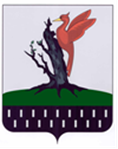 ТАТАРСТАН  РЕСПУБЛИКАСЫ АЛАБУГА  МУНИЦИПАЛЬРАЙОНЫ БАШКАРМА            КОМИТЕТЫПОСТАНОВЛЕНИЕКАРАР28 марта 2016 года№ 326Исланов Р.Л.руководитель Исполнительного комитета Елабужского муниципального района, председатель комиссииСафаров Ш.Г.заместитель руководителя Исполнительного комитета Елабужского муниципального района по строительству, архитектуре и ЖКХ, заместитель председателя комиссииНадершин А.Н.и.о.начальника отдела архитектуры и градостроительства Исполнительного комитета Елабужского муниципального района, секретарь комиссииЧлены комиссии:Члены комиссии:Марданов Р.И.руководитель Исполнительного комитета г. Елабуга (по согласованию)Петров Е.Ю.председатель Земельно-имущественной палаты Елабужского муниципального района (по согласованию)Златина Ю.Мзаместитель председателя правовой палаты Елабужского муниципального района (по согласованию)Хуснутдинова И.С.начальник межрайонного филиала № 8 Республиканского унитарного предприятия «Бюро технической инвентаризации» (по согласованию)Шафигуллин М.М.начальник Елабужского отдела Управления Росреестра по Республики Татарстан (по согласованию)Шаронов Э.П.директор филиала ОАО «Сетевая компания «Елабужские электросети» (по согласованию)Вдовин С.П.начальник  территориального отдела Управления Роспотребнадзора по Республики Татарстан  в Елабужском районе и г.Елабуга (по согласованию)Даровских М.С.главный врач федеральной службы по надзору ФБУЗ «Центр гигиены и эпидемиологии в РТ в Елабужском районе и г.Елабуга» (по согласованию)Нурмиев А.Х.начальник ЭПУ «Елабугагаз» (по согласованию)Николенко В.А.начальник отряда Федерального Государственного казенного учреждения «12 ОФПС по РТ» (по согласованию)Руденко Г.Р.генеральный директор Елабужского историко-архитектурного и художественного музея-заповедника (по согласованию)Валеев И.М.начальник ГИБДД  отдела МВД России по Елабужскому муниципальному району (по согласованию)Хайруллин  Р.С.директор МУП «Елабужский Водоканал» (по согласованию)Дементьев А.В.исполнительный директор -  главный инженер ОАО «Елабужское предприятие тепловых сетей» (по согласованию)Степанов М.А.начальник Елабужского РУЭС Набережночелниского ЗУЭС ОАО «Таттелеком» (по согласованию)Филиппов В.Н.директор МУП «Департамент ЖКХ и строительства ЕМР» (по согласованию)Хайриев Р.Г.начальник Елабужского ветеринарного объединения (по согласованию)2 депутата профильной комиссии по вопросам муниципального устройства, правопорядка и законности, градостроительства, инфраструктурного развития и реформирования ЖКХ Елабужского городского Совета  (по согласованию)